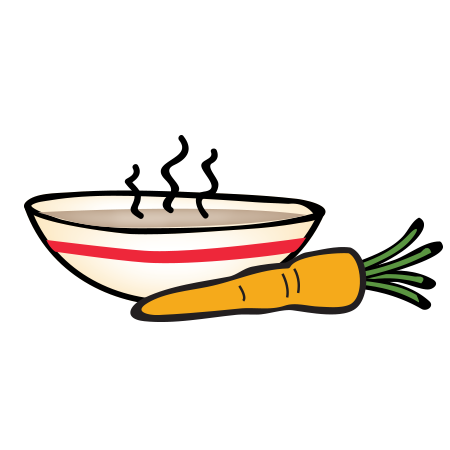 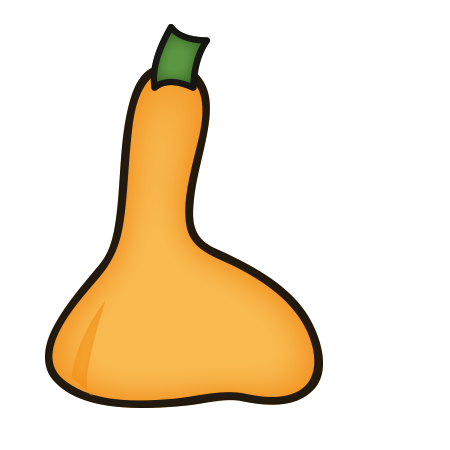 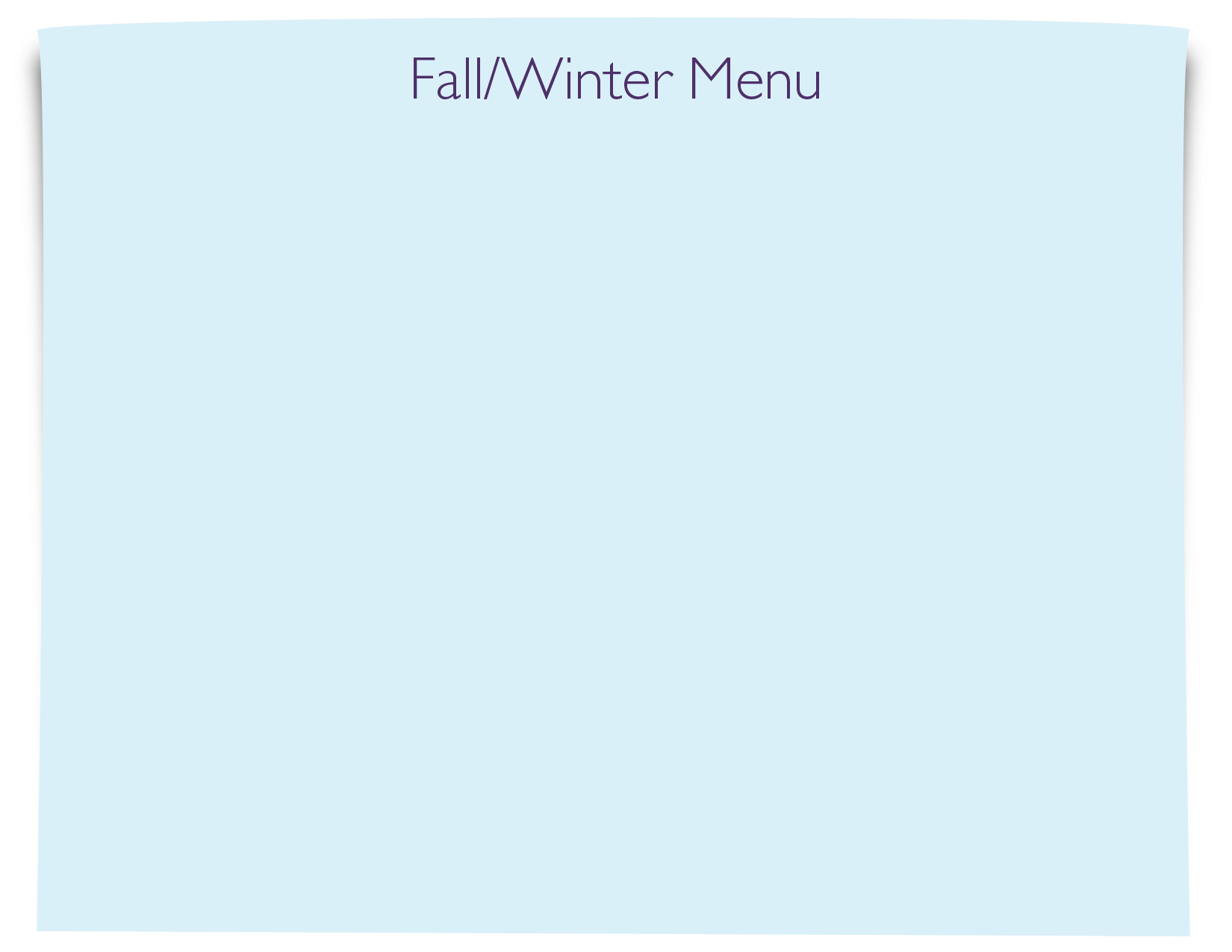 MONDAYTUESDAYWEDNESDAYTHURSDAYFRIDAYWEEK 105/09-05/13AM: Wheat Bagel with Cream CheesePM:  Rice Cakes and Milk AM:  Muffins and MilkPM: Fruit Yogurt and GranolaAM: Cinnamon Bagel with Cream CheesePM: String Cheese and MilkAM: Biscuit with Jelly                              PM: Applesauce and CrackersAM: Naan Bread and Sun ButterPM: Teddy Grahams and MilkWEEK 205/16-05/20AM: English Muffins with JellyPM:   Applesauce and Graham CrackersAM: Cereal with Milk PM:  Rice Cakes with MilkAM: Naan Bread and Sun ButterPM:  Fruit Cup and CrackersAM: Fruit Yogurt and GranolaPM: Nutri Grain Bar and MilkAM: Cinnamon Raisin Bagel with JellyPM: Fruit Yogurt and Graham CrackersWEEK 305/23-05/27AM: Cereal with MilkPM: Animal Crackers with MilkAM: Biscuits and jellyPM: Naan Bread and Sun ButterAM: English Muffins and JellyPM: Fruit Yogurt and GranolaAM: Cinnamon Raisin Bagel with Cream CheesePM: Teddy Grahams and Milkd Wheat CrackersAM: Nutri Grain Bar with Milk                              PM: Rice Cakes with Milk